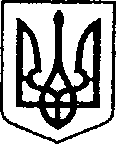 УКРАЇНАЧЕРНІГІВСЬКА ОБЛАСТЬ            Н І Ж И Н С Ь К А    М І С Ь К А    Р А Д А      38 сесія VIII скликанняР І Ш Е Н Н ЯВід   11 червня  2024 р.	                     м. Ніжин                                   №   42-38/2024Про внесення змін в міську цільову програму «Забезпечення функціонування громадських вбиралень на 2024 р.» (Додаток 37 до рішення Ніжинської міської ради  VIIІ скликання від 08 грудня 2023 року №  2-35/2023 «Про затвердження програм місцевого /регіонального значення на 2024 рік») У відповідності до статей 25, 26, 42, 46, 59, 73 Закону України «Про місцеве  самоврядування в Україні», статті 91 Бюджетного кодексу України, керуючись Регламентом Ніжинської міської ради Чернігівської області, затвердженим рішенням Ніжинської міської ради Чернігівської області VIII скликання від 27 листопада 2020 року №3-2/2020 (зі змінами), міська рада вирішила:Внести зміни в міську цільову програму «Забезпечення функціонування громадських вбиралень на 2024 р.» (Додаток 37 до рішення Ніжинської міської ради  VIIІ скликання від 08 грудня 2023 року №  2-35/2023 «Про затвердження програм місцевого /регіонального значення на 2024 рік»), та викласти програму в новій редакції, що додається.Управлінню житлово-комунального господарства та будівництва Ніжинської міської ради (Сіренко С.А.) забезпечити оприлюднення даного рішення протягом п’яти  робочих днів з дня  його прийняття шляхом розміщення на офіційному веб - сайті Ніжинської міської ради.Організацію роботи по виконанню рішення покласти на першого заступника міського голови з питань діяльності виконавчих органів ради Вовченка Ф.І.Контроль за виконанням рішення покласти на постійну комісію міської ради з питань соціально-економічного розвитку, підприємництва, інвестиційної діяльності, бюджету та фінансів (голова комісії Мамедов  В.Х.).Міський голова						                    Олександр КОДОЛАДодаток до рішення Ніжинської міської ради VIIІ скликання від 11.06.2024 №42-38/2024Міська цільова програма «Забезпечення функціонування громадських вбиралень на 2024 р.»Паспорт міської цільової програми «Забезпечення функціонування громадських вбиралень на 2024 р.»2. Визначення проблеми, на розв’язання якої спрямована програмаОсновною ціллю програми є покращення комфорту проживання населення Ніжинської міської територіальної громади.Проблемами на розв’язання яких спрямована Програма є:забезпечення умов комфортного і безпечного проживання в місті відповідно до сучасних вимог; забезпечення громадян необхідними санітарно-гігієнічними вимогами;створення належних умов перебування мешканців та гостей міста в центральній частині міста;підвищення ефективності і надійності роботи громадських вбиралень;зниження показників енергоспоживання в громадських вбиральнях за рахунок застосування енергозберігаючих технологій;виконання вимог ДБН В.2.2-9-99 [1],  Державні санітарні норми та правила утримання територій населених місць [2], ДБН Б.2.2.-5-2011 [3]; забезпечення виконання вимог Законів України «Про забезпечення рівних прав та можливостей жінок і чоловіків», «Про засади запобігання та протидії дискримінації в Україні».3. Визначення мети програмиЗабезпечення гідних та комфортних умов життя — одне з найважливіших завдань громади. Метою даної програми є забезпечення функціонування мережі громадських вбиралень на території громади. Послугами громадських вбиралень користується більше 80 % від загальної чисельності населення громади, незалежно від раси, кольору шкіри, політичних, релігійних та інших переконань, статі, віку, інвалідності, етнічного та соціального походження, громадянства, сімейного та майнового стану, місця проживання та ін.Усі громадські вбиральні повинні відповідати вимогам санітарно-гігієнічних, епідеміологічних і екологічних норм.Вбиральні повинні бути оснащені сучасним устаткуванням і автоматикою, бути комфортабельними для користувачів, особливо - для мало мобільних груп населення, а також відповідати вимогам електро-пожежної безпеки. Будівлі вбиралень повинні бути максимально адаптовані до естетики міського середовища.Утримання доглядачів громадських вбиралень та самих вбиралень за рахунок бюджетних коштів через казначейську мережу забезпечить безперебійну роботу громадських вбиралень, створить комфортні умови для громадян та забезпечить якісне обслуговування населення.Реалізація програми повинна сприяти покращенню санітарного стану міста, його туристичної привабливості та комфорту громадян.4. Обґрунтування шляхів і засобів розв’язання проблеми, обсягів та джерел фінансування; строки та етапи виконання програмиНаправити на фінансування Програми кошти бюджету Ніжинської міської  територіальної громади в межах бюджетних призначень на 2023 р.5. Напрями діяльності, перелік завдань і заходів програми та результативні показникиНапрям діяльності на забезпечення якої направлено фінансування: утримання доглядачів громадських вбиралень. Фінансування вище зазначених заходів дасть змогу забезпечити функціонування громадських вбиралень, розміщених на території міської ТГ в належному санітарно - гігієнічному стані. Утримання доглядачів громадських вбиралень та самих вбиралень за рахунок бюджетних коштів через казначейську мережу забезпечить безперебійну роботу вбиральні, а також більш зручне та якісне обслуговування населення.	Тому, забезпечення виконання Міської цільової програми «Забезпечення функціонування громадських вбиралень на 2024 рік» є одним з найважливіших питань, що потребує окремого фінансування для реалізації її заходів.Економічне обґрунтування заходів ПрограмиЗахід 1. Утримання доглядачів громадських вбиралень за рахунок бюджетних коштів через казначейську мережу та інших джерел фінансуванняВихідні дані:Утримання доглядачів громадської вбиральні – 4 чол.Відповідно до проекту Закону про Державний бюджет України на 2024 рік, зареєстрованого ВРУ за № 10000 від 15.09.2023 в 2024 році планується встановити прожитковий мінімум на одну особу для працездатних осіб у розрахунку на місяць у розмірі: з 1 січня 2024 року — 3028 гривень, а мінімальну заробітну плату у розмірі: з 1 січня 2024 року – 7100 гривень, з 1 квітня 2024 р. - 8000 гривень.Для забезпечення зацікавленості найманих працівників в зайнятті вакантних місць на роботах у громадських вбиральнях, належної оплати та відповідно до штатного розпису комунального підприємства «Виробниче управління комунального господарства» встановлюються наступні коефіцієнти розрахунку посадових окладів та тарифних ставок працівників: Коефіцієнт першого розряду основного працівника до прожиткового мінімуму для працездатних осіб -1,8, з 01.06.2024 – 2,0;Коефіцієнт за посадою – 1,0;Коефіцієнт за видами робіт / професією (прибиральник службових приміщень, який прибирає громадської вбиральні) – 1,57Колективним договором між адміністрацією та трудовим колективом комунального підприємства «Виробниче управління комунального господарства» на 2024-2027 роки, розробленим у відповідності до Галузевої угоди між Міністерством розвитку громад, територій та інфраструктури України, Об’єднанням організацій роботодавців «Всеукраїнська конфедерація роботодавців житлово-комунальної галузі України» та Центральним комітетом профспілки працівників житлово-комунального господарства, місцевої промисловості, побутового обслуговування населення України на 2023 – 2027 роки», підписаної сторонами соціального діалогу 06.12.2023 р. та зареєстрованої в Міністерстві економіки України 26.12.2023 р. за № 13, працівникам гарантуються доплати, пільги та компенсації,  у тому числі:щомісячне преміювання за особисті внески працівників у загальний результат роботи підприємства, якість і своєчасність виконання завдань, обсяги виконуваних робіт  у розмірі від 0 до 50 % посадового окладу (тарифної ставки);одноразова матеріальна допомога на оздоровлення (1 раз на рік) при наданні щорічної відпустки у розмірі 0,5 посадового окладу (тарифної ставки);доплата за роботу з дезінфікуючими та мийними засобами у розмірі 12 % тарифної ставки працівника;інші доплати і надбавки.Оплата роботи у святковий, неробочий або вихідний день гарантується чинним законодавством України. Розрахунок тарифних ставок доглядачів громадської вбиральніЗ 01.01.2024 року по 31.05.2024 2024 рокуЗ 01.06.2024 року по 31.12.2024 року	Розрахунок фонду оплати праці працівників, які займаються доглядом за громадськими  вбиральнямиФонд оплати праці для утримання основних працівників, а саме: 4 доглядачів громадських вбиралень, що працюють зі змінним графіком роботи та забезпечують функціонування 2 громадських вбиралень, розміщених по вул. Яворського, 3а та на площі ім. І. Франка.На час невиходу на роботу основного працівника (відпустка, тимчасова непрацездатність, тощо) додатково залучається один працівник для виконання обов’язків доглядача громадської вбиральні.Розрахунок оплати праці додаткового доглядача громадської вбиральніЗаконом України «Про охорону праці» та колективним договором комунального підприємства передбачається забезпечення працівників, які працюють на роботах, пов’язаних із забрудненням або несприятливими метеорологічними умовами, за встановленими нормами спеціальним одягом, спецвзуттям та іншими засобами індивідуального захисту. Для виконання робіт по догляду та утриманню приміщень громадських вбиралень в належному санітарному стані та прилеглих територій необхідно забезпечити працівників робочим інвентарем.В 2024 році КП «ВУКГ» планує забезпечити працівників спеціальним одягом, спецвзуттям, а ЗІЗ та робочим інвентарем за рахунок чистого доходу від надання послуг громадських вбиралень. Всього витрати на виконання програмних заходів становлять 725329 грн.Фінансування програми планується здійснювати за рахунок бюджетних коштів та коштів комунального підприємства, отриманих від надання послуг громадської вбиральні (чистий дохід)6. Координація та контроль за ходом виконання програмиОрганізація виконання Програми, аналіз та контроль за використанням коштів здійснюється головним розпорядником коштів - Управління житлово-комунального господарства та будівництва Ніжинської міської ради.Учасники (співвиконавці Програми) надають звіт про виконання заходів Програми фінансово-господарському відділу управління житлово-комунального господарства та будівництва щоквартально до 4-го числа місяця, наступного за звітним кварталом.Управління житлово-комунального господарства та будівництва Ніжинської міської ради щоквартально до 6-го числа місяця, наступного за звітним кварталом, надає інформацію про стан виконання Програми фінансовому управлінню міської ради та звітує про виконання Програми на сесії міської ради за підсумками року.Міський голова	     	 			                  			 Олександр КОДОЛАПОЯСНЮВАЛЬНА ЗАПИСКАдо проекту рішення міської ради «Про внесення змін в міську цільову програму «Забезпечення функціонування громадських вбиралень на 2024 р.» (Додаток 37 до рішення Ніжинської міської ради  VIIІ скликання від 08 грудня 2023 року №  2-35/2023 «Про затвердження програм місцевого /регіонального значення на 2024 рік») Проект рішення виконавчого комітету Ніжинської міської «Про внесення змін в міську цільову програму «Забезпечення функціонування громадських вбиралень на 2024 р.» (Додаток 37 до рішення Ніжинської міської ради  VIIІ скликання від 08 грудня 2023 року №  2-35/2023 «Про затвердження програм місцевого /регіонального значення на 2024 рік») передбачає збільшення розміру тарифних ставок доглядачів громадських вбиралень, що передбачено Галузевою угодою між Міністерством розвитку громад, територій та інфраструктури України, Об’єднанням організацій роботодавців «Всеукраїнська конфедерація роботодавців житлово-комунальної галузі України» та Центральним комітетом профспілки працівників житлово-комунального господарства, місцевої промисловості, побутового обслуговування населення України на 2023 – 2027 роки», підписаною сторонами соціального діалогу 06.12.2023 р. та зареєстрованою в Міністерстві економіки України 26.12.2023 р. за № 13. Запропоновані зміни не призводять до збільшення обсягів фінансування  за рахунок коштів бюджету Ніжинської МТГ. Підставою для підготовки проекту рішення є звернення начальника комунального підприємства «Виробниче управління комунального господарства» Володимира ШПАКА від 17.04.2024 № 412/03-03.Проект рішення підготовлений з дотриманням норм Конституції України, Закону України «Про місцеве самоврядування в Україні», Бюджетного кодексу України.Порівняльна таблиця запропонованих змін:Відповідальний за підготовку проекту рішення заступник начальника УЖКГ та будівництва Ніжинської міської ради  Світлана СІРЕНКО.Додаток: копія листа на 1 арк.Заступник начальника УЖКГ та будівництва			        Світлана СІРЕНКО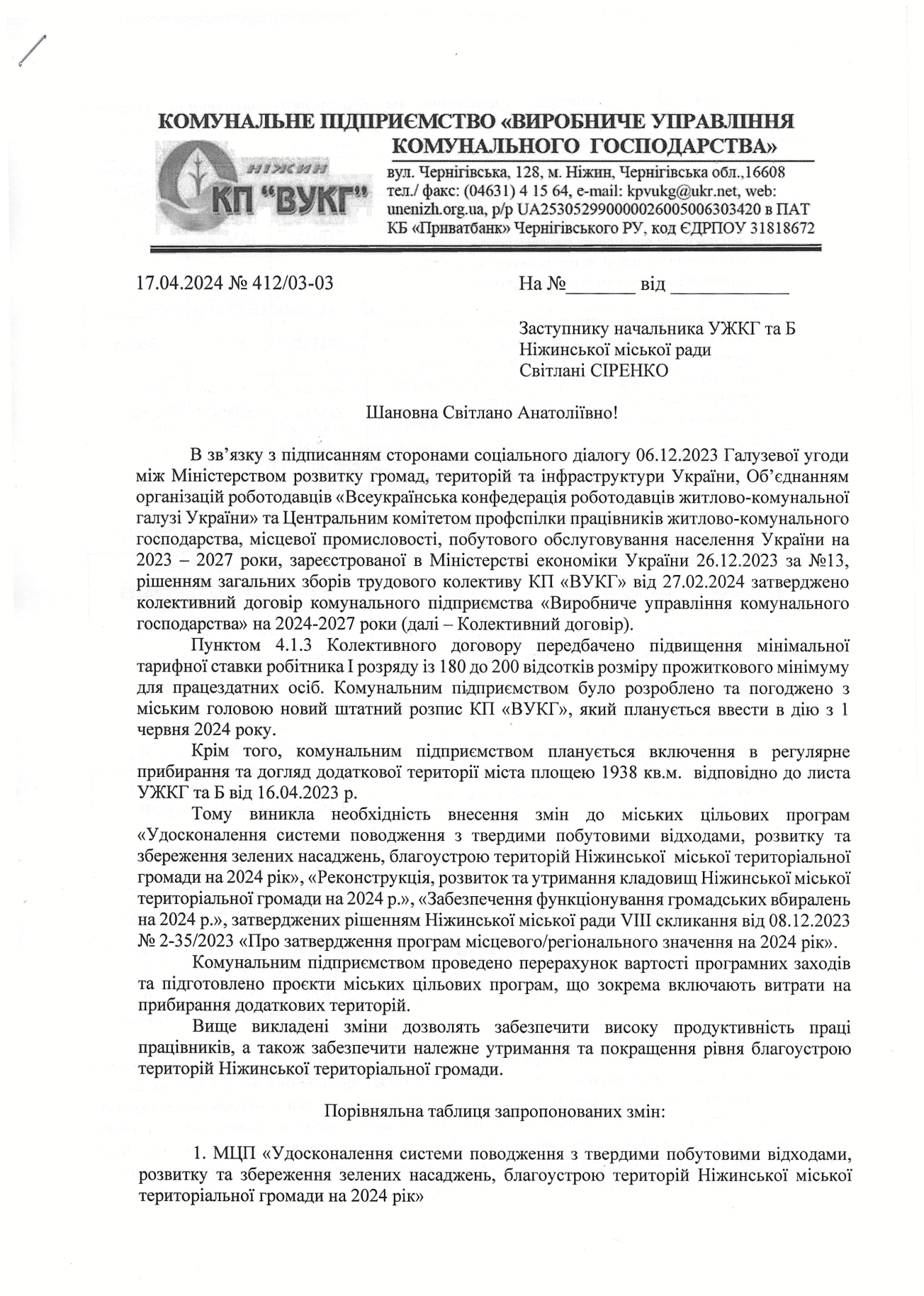 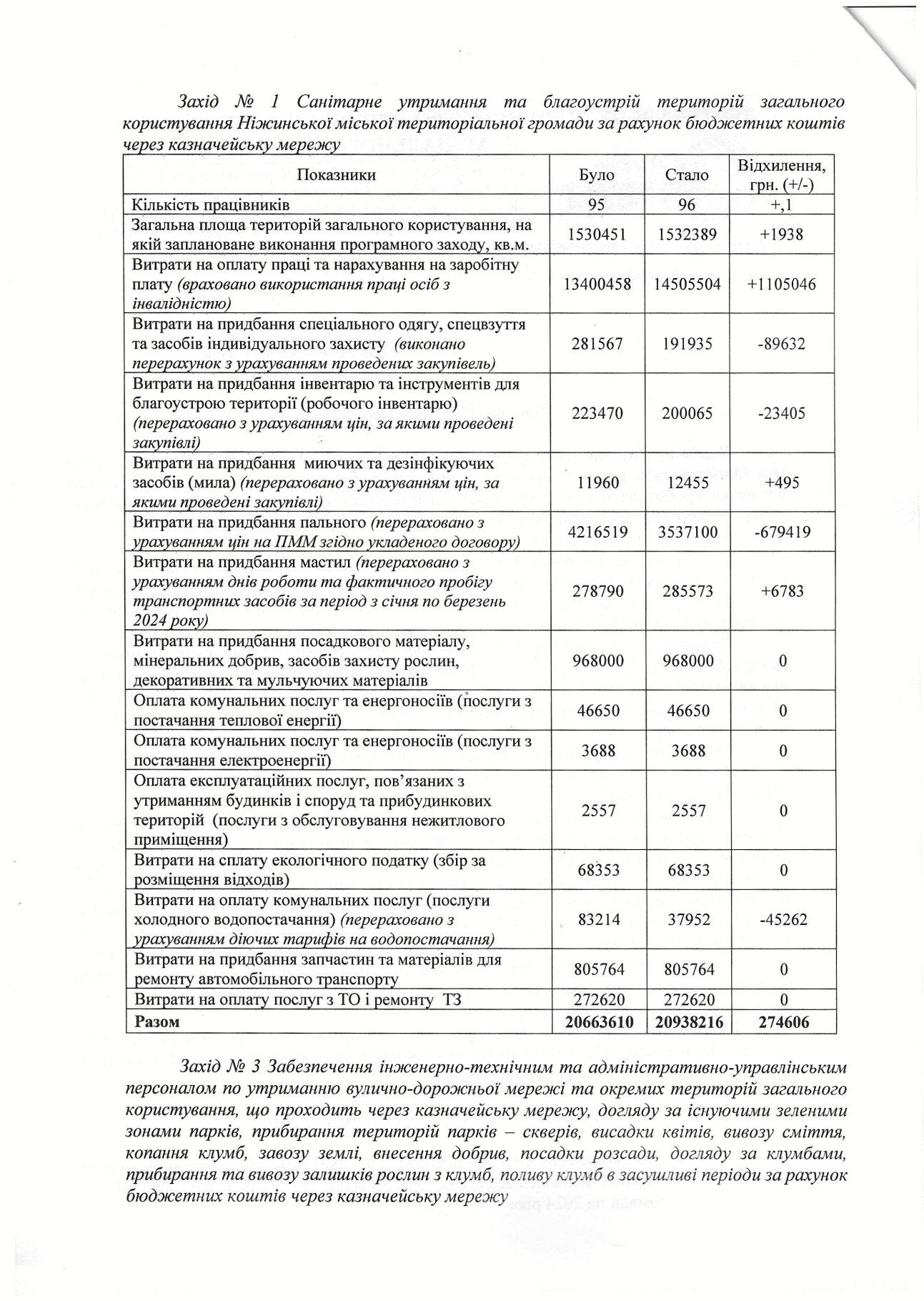 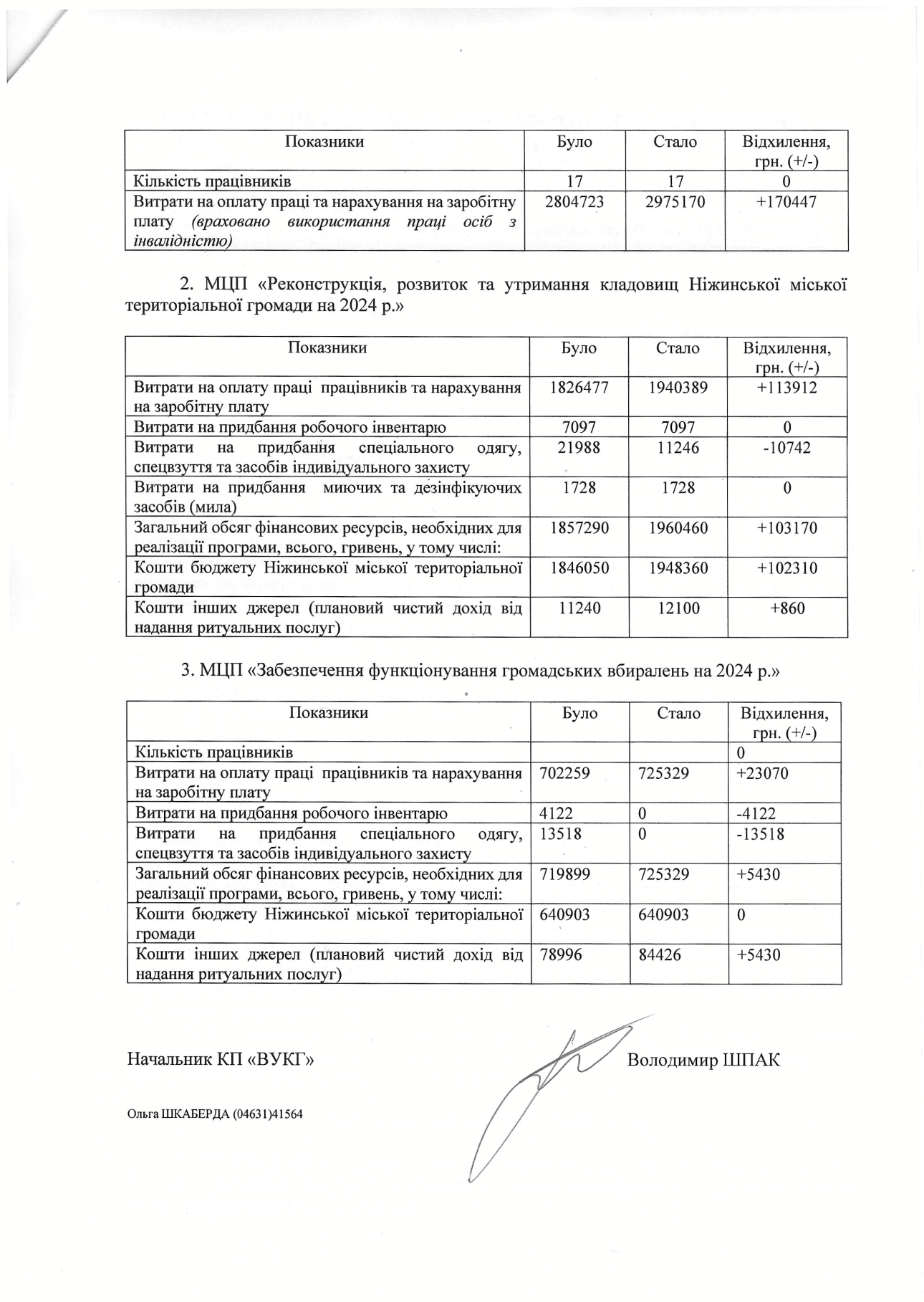 1Ініціатор розроблення програми Виконавчий комітет Ніжинської міської ради2Законодавча база програмиЗакони України «Про місцеве самоврядування в Україні», «Про благоустрій населених пунктів» «Про публічні закупівлі3Розробник програмиУправління житлово-комунального господарства та будівництва Ніжинської міської ради 4Головний розпорядник бюджетних коштівУправління житлово-комунального господарства та будівництва Ніжинської міської ради 5Відповідальні виконавці програми(учасники програми)Управління житлово-комунального господарства та будівництва Ніжинської міської ради, КП «ВУКГ»6Термін реалізації програми2024 р.7Загальний обсяг фінансових ресурсів, в т. ч. кредиторська заборгованість минулих періодів, необхідних для реалізації програми, всього, гривеньу тому числі:725329 грн7.1.Кошти бюджету Ніжинської міської територіальної  громади640903 грн7.2Кошти  інших джерел84426 грн№ з/пЗавдання / заходи ПрограмиКошторисна вартість, грн.Шляхи фінансуванняВідповідальні виконавціУтримання доглядачів громадських вбиралень за рахунок бюджетних коштів через казначейську мережу та інших джерел фінансування725329Місцевий бюджет фінансування через казначейську мережу і інші джерела фінансуванняКП «ВУКГ»№ з/пПоказникиОдиниця виміруЗагальний фонд1затратЗагальний обсяг фінансових ресурсів програмигрн.725329Загальний обсяг фінансових ресурсів програми на оплату праці працівниківгрн.725329Кількість вбираленьшт.22продуктуКількість вбиралень, на яких заплановане виконання програмних заходівшт.2Кількість працівників громадських вбираленьосіб4Чисельність Ніжинської ТГ (станом на 01.01.2023 р.)осіб60677Кількість осіб (чоловіків, жінок), яким надані послуги з користування громадськими вбиральнями (факт 2022 р.)осіб535453ефективностіСередні витрати на утримання 1 громадської вбиральні на рікгрн362665Середні витрати на оплату праці 1 працівника громадської вбиральні на рікгрн.1813324якостіВідношення кількості споживачів послуг громадської вбиральні до загальної кількості населення громадивідс.88,2Динаміка кількості вбиралень, що фінансуються за рахунок коштів програми до їх загальної кількостівідс.100,0Назва структурного підрозділу та посади / професіїМінімальний прожитковий мінімумКоефіціент робітника І розрядуКоеф. за посадою / розрядомКоефіцієнт за видами робіт/ професією СумаНазва структурного підрозділу та посади / професіїМінімальний прожитковий мінімумКоефіціент робітника І розрядуКоеф. за посадою / розрядомКоефіцієнт за видами робіт/ професією СумаНазва структурного підрозділу та посади / професіїМінімальний прожитковий мінімумКоефіціент робітника І розрядуКоеф. за посадою / розрядомКоефіцієнт за видами робіт/ професією СумаНазва структурного підрозділу та посади / професіїМінімальний прожитковий мінімумКоефіціент робітника І розрядуКоеф. за посадою / розрядомКоефіцієнт за видами робіт/ професією СумаДоглядач громадської вбиральні30281,81,001,57008557Назва структурного підрозділу та посади / професіїМінімальний прожитковий мінімумКоефіціент робітника І розрядуКоеф. за посадою / розрядомКоефіцієнт за видами робіт/ професією СумаНазва структурного підрозділу та посади / професіїМінімальний прожитковий мінімумКоефіціент робітника І розрядуКоеф. за посадою / розрядомКоефіцієнт за видами робіт/ професією СумаНазва структурного підрозділу та посади / професіїМінімальний прожитковий мінімумКоефіціент робітника І розрядуКоеф. за посадою / розрядомКоефіцієнт за видами робіт/ професією СумаНазва структурного підрозділу та посади / професіїМінімальний прожитковий мінімумКоефіціент робітника І розрядуКоеф. за посадою / розрядомКоефіцієнт за видами робіт/ професією СумаДоглядач громадської вбиральні30282,01,001,57009508№ з/пПосада/ професіяКіл-ть шт.од.Тарифна ставка /оклад, грн. в місяцьТарифна ставка /оклад, грн. в місяцьФонд основної заробітної плати на рік, грн.Доплата за роботу у святкові та неробочі дні 2 прац., дн.Щомісячна премія  (або доплата за понаднормові)Доплата за використання в роботі дезрозчинів та мийних засобів Матеріальна допомога при наданні щорічної відпустки 50 % від тарифної ставкиФонд основної та додаткової  заробітної плати на рік, грн.№ з/пПосада/ професіяКіл-ть шт.од.з 01.01.2024з 01.06.2024Фонд основної заробітної плати на рік, грн.910%12%Матеріальна допомога при наданні щорічної відпустки 50 % від тарифної ставкиФонд основної та додаткової  заробітної плати на рік, грн.1Доглядач громадської вбиральні4855795084373687708437375248419016560313Нарахування на заробітну плату8,41 - 22%104233Всього витрат на оплату праці664546№ з/пПосада/ професіяКіл-ть шт.од.Тарифна ставка /оклад, грн. в місяцьФонд основної заробітної плати на рік, грн.Щомісячна премія  (або доплата за понаднормові)Доплата за використання в роботі дезрозчинів та мийних засобів Компенсація відпустки, грн.Фонд заробітної плати на рік, грн.№ з/пПосада/ професіяКіл-ть шт.од.Тарифна ставка /оклад, грн. в місяцьФонд основної заробітної плати на рік, грн.10%12%Компенсація відпустки, грн.Фонд заробітної плати на рік, грн.1Доглядач громадської вбиральні195083803238034564342349822Нарахування на заробітну плату22%10961Всього витрат на оплату праці607831Загальний обсяг фінансових ресурсів, необхідних для реалізації програми, всього, гривень, у тому числі:7253291.1.Кошти бюджету Ніжинської міської територіальної  громади6409031.2.Кошти інших джерел (плановий чистий дохід від надання послуг громадської вбиральні)84426НайменуванняЧинна Програма в редакції від 08.12.2023 р., грн.Редакція Програми, яка пропонується до затвердження, грн.Відхилення, +/-1Загальний обсяг фінансових ресурсів в т. ч. кредиторська заборгованість минулих періодів,  необхідних для реалізації програми, всього, гривень у тому числі:719899725329+5430Кошти бюджету Ніжинської міської територіальної  громади6409036409030Кошти інших джерел7899684426+5430